Título de la Ponencia  (Arial 16pt Negrita)SubtítuloNombre Apellido / Nombre ApellidoInstitución “…cita destacada”. (Nombre Apellido)Palabras Clave: Palabra1, Palabra2, Palabra3, Palabra4, Palabra5ResumenEl resumen deberá tener no más de 2700 caracteres, incluyendo espacios. En todos los casos, debe estar contenido en la primera página. El párrafo debe estar justificado y la fuente debe ser de Arial 10pt. A continuación un ejemplo del texto con la posición para determinar las dimensiones máximas. Lorem ipsum dolor sit amet, consectetuer  adipiscing elit. Aenean commodo ligula eget dolor. Aenean massa.  Cum sociis natoque penatibus et magnis dis parturient montes, nascetur ridiculus mus. Donec quam felis, ultricies nec, pellentesque eu, pretium  quis, sem. Nulla consequat massa quis enim. Donec pede justo, fringilla vel, aliquet nec, vulputate eget, arcu. In enim justo, rhoncus ut, imperdiet a, venenatis vitae, justo. Nullam  dictum felis eu pede mollis pretium. Integer tincidunt. Cras dapibus. Vivamus elementum semper nisi. Aenean vulputate eleifend tellus. Aenean leo ligula, porttitor eu, consequat vitae, eleifend ac, enim. Aliquam lorem ante, dapibus in, viverra quis, feugiat a, tellus. Phasellus viverra nulla ut metus varius laoreet. Quisque rutrum. Aenean imperdiet. Etiam ultricies nisi vel augue. Curabitur ullamcorper ultricies nisi. Nam eget dui. Etiam  rhoncus. Maecenas tempus, tellus eget condimentum rhoncus, sem quam semper libero, sit amet adipiscing sem neque sed ipsum. Nam quam nunc, blandit vel, luctus pulvinar, hendrerit id, lorem. Maecenas nec odio et ante  tincidunt tempus.  Donec vitae sapien ut libero venenatis faucibus. Nullam quis ante. Etiam sit amet orci eget eros faucibus tincidunt. Duis leo. Sed fringilla mauris sit amet nibh. Donec sodales sagittis magna. Sed consequat, leo eget bibendum sodales, augue velit cursus nunc, quis gravida magna mi a libero. Fusce vulputate eleifend sapien. Vestibulum  purus quam, scelerisque ut, mollis sed, nonummy id, metus. Nullam accumsan lorem in dui. Cras ultricies mi eu turpis hendrerit fringilla. Vestibulum ante ipsum primis in faucibus orci luctus et ultrices posuere cubilia Curae; In ac dui quis mi. Maecenas tempus, tellus eget condimentum rhoncus, sem quam semper libero, sit amet adipiscing sem neque sed ipsum. Nam quam nunc, blandit vel, luctus pulvinar, hendrerit id, lorem. Maecenas nec odio et ante tincidunt tempus. Donec vitae sapien ut libero venenatis faucibus. Nullam quis ante. Etiam sit amet orci  eget eros faucibus tincidunt. Duis leo. Sed fringilla mauris sit amet nibh. Donec sodales  sagittis magna. Sed  consequat, leo eget bibendum sodales, augue velit cursus nunc, quis gravida magna mi a libero. Fusce vulputate eleifend sapien. Vestibulum purus quam, scelerisque ut, mollis sed, nonummy id, metus. Nullam accumsan lorem in dui. Cras ultricies mi eu turpis hendrerit fringilla. 1.	Título del párrafo en el nivel superior (Arial 13pt Negrita)Texto del párrafo. Los autores deben seguir las especificaciones de este formato, utilizándolo como modelo. Se usará tamaño de hoja A4, y los márgenes del documento serán: superior, derecho e inferior = 1,5, e izquierdo = 2,5 cm. El título del párrafo primer nivel debe estar en Arial 13 pt, negrita, alineado a la izquierda. Si necesita insertar los párrafos del siguiente nivel, se recomienda que no supere el segundo nivel: el título del párrafo de segundo nivel debe ser 10 pt Arial Bold negrita. Eventuales niveles sucesivos (los cuales no se aconsejan) deben ser Arial itálica 10 pt cursiva Los títulos serán de color RGB 0.112.192. En todos los casos los textos de los párrafos deben ser justificados. Los títulos de los párrafos estarán precedidos por una numeración ascendente. Los párrafos siguientes seguirán la misma numeración, siempre conservando el número del párrafo del cual descienden. La extensión de todo el documento, incluyendo imágenes, y datos de autor, título, palabras claves, bibliografía y resumen no debe exceder las 16 carillas para el caso de ponencias y 8 para el caso de comunicaciones.1.1 Título del párrafo de segundo nivel (Arial 10pt Negrita)Entre el final de un párrafo y el comienzo de otro nivel deberá dejarse un espacio del cuerpo 10 pt. Entre el Título del párrafo de segundo nivel y el párrafo de texto siguiente, no se dejará espacio.2.	ImágenesSe podrá incluir un máximo de 5 imágenes. Las imágenes tendrán un tamaño horizontal (ancho) igual a 10.5 cm. El tamaño vertical puede variar dependiendo del contenido. Se Incluirá un borde en el color RGB 0.112.192, de 2pt de ancho.Se usará el formato “alineado con el texto”, superior e inferior. Se dejará un espacio de Las imágenes dentro del texto se pueden insertar en formatos *.jpg o *.png, con una resolución de 72 dpi para aligerar el tamaño del archivo. Las imágenes deberán estar acompañadas por una leyenda o epígrafe. En la leyenda/epígrafe de las imágenes se debe indicar la fuente, previo haber recibido la autorización del autor para su publicación. Si las imágenes son fruto de elaboración propia no es necesario aclararlo en la leyenda. En todos los casos las imágenes deberán enviarse por separado dentro de una carpeta, en un archivo con extensión *.zip o *.rar, con una resolución de 300 dpi. 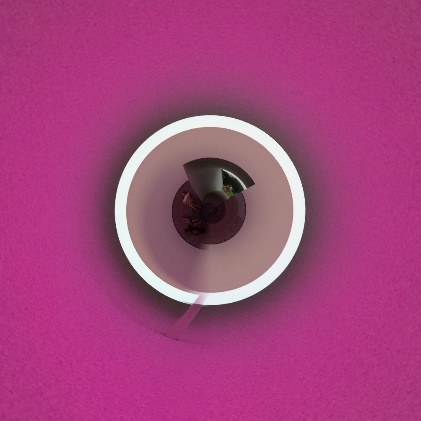 Imagen 1Sintética explicación, [autor, año], [citar fuente].3.	TablasLas tablas deberán estar  acompañadas por la correspondiente leyenda e individualizadas con la numeración correcta. Se puede especificar en el texto la referencia a la tabla escribiendo el número entre paréntesis, por ejemplo. (Tabla 1). Los autores pueden seguir el ejemplo:Tabla 1El título de la tabla debe tener una breve descripción de su contenido. Si es necesario [citar fuente].La tabla se separará de la última línea con un espacio cuerpo 10pt y lo mismo vale para  la continuación del párrafo después de la leyenda.La fuente de la tabla es Arial 10pt. Se puede utilizar negrita para enfatizar en las etiquetas de filas y/o columnas.4. Fórmulas y listasSi necesita introducir fórmulas en el texto, no se deben insertar como imágenes, pero debe usar herramientas de composición de la fórmula del editor de texto. A continuación; un ejemplo:La fuente utilizada es Cambria Math 10pt. Cuando se inserta una fórmula no es necesaria la leyenda, puesto que está en continuidad con el texto.Entre el texto que precede y el que sigue dejar un espacio cuerpo 10pt.4.1 Numeración y viñetasEventuales listas, se presentarán según el siguiente esquema:Item 1;Sub Item 1;Sub Item 2;Item 2;Item 3.Las listas numeradas en cambio, se organizarán según el siguiente esquema:Item 1;Sub Item 1.a;Sub Item 1.b;Item 2;Item 3.No se debe dejar espacios entre la lista con viñetas o numerada y el párrafo anterior o siguiente y el espaciado de las líneas de las listas será el usado en el ejemplo anterior, que se puede utilizar como modelo.5. Notas a pie de páginaSe recomienda que se limite el número de notas en la parte inferior de la página a lo estrictamente necesario. En cualquier caso, las notas deben ser formateadas según lo indicado.6. Envío de la presentaciónEl archivo que contiene el documento en formato de texto debe tener una extensión *.doc o *.docx,El nombre del archivo comenzará con el apellido y el nombre del autor (por ejemplo: Apellido, Nombre.doc/docx) y debe contener las imágenes ubicadas en la posición que defina el autor. Las imágenes enviadas en adjunto deberán ser identificadas con el apellido y el nombre del autor, y con el número que la identifica en el texto (por ejemplo; Apellido-Nombre-1.jpg). Todas las imágenes deben colocarse dentro de una carpeta titulada con el apellido y nombre del autor. Está será posteriormente comprimida en un archivo *.zip o *.rar  llamado de la misma manera (ej. Apellido-Nombre.zip).Los dos archivos deben enviarse a la dirección de correo electrónico: vivirlaciudad2018@gmail.com en las fechas indicadas en la convocatoria. (el plazo fue extendido hasta el 20 de Agosto)No se considerarán las contribuciones presentadas por cualquier otro medio o más allá de la fecha límite.Bibliografía y referenciasNo se aceptarán documentos o trabajos que no tengan la referencia bibliográfica.La sección correspondiente a las referencias bibliográficas no sigue la numeración y debe insertarse como un último párrafo. Se usará el formato de listas.El formato será el establecido en las Normas APA (American Psychological Association) (https://es.wikipedia.org/wiki/Estilo_APA). En el  texto se citará, entre paréntesis, ( )  el apellido del autor, el título del libro, el año de publicación separado por una coma, por ejemplo: (Apellido, XXXX). El tipo que se utilizará es Arial 10pt. Será redactado en forma de una lista ordenada por orden alfabético.A continuación unos ejemplos para distintos formatos de publicaciones:Apellido Autor, Inicial nombre, Apellido segundo Autor, Inicial nombre (año). “Título del capítulo o Ensayo entre comillas” en: Iniciales Nombre del autor Apellido autor del libro (curaduría de)  Título del Libro en cursiva,  Ciudad sede del editor: Editor.Apellido Autor, Inicial nombre, Apellido segundo Autor, Inicial nombre (año). “Título del artículo", Nombre de la revista en cursiva N° volumen, el número o números separados por guionesApellido Primer Autor, Iniciales Nombre Primer Autor, Apellido Segundo Autor, Iniciales Nombre Segundo Autor, (año), Título en cursiva, Ciudad y País de la  Edición: Editor.Apellido Primer Autor, Iniciales Nombre Primer Autor, Apellido Segundo Autor, Iniciales Nombre Segundo Autor (curaduría de) (año). Título en cursiva,  Ciudad sede del editor: Editor.Apellido, A. (Fecha). Título del post [Mensaje en un blog]. Nombre del blog. Recuperado de htpp://xxxxApellido, A. A. (Año). Título de la página web. Lugar de publicación: Nombre de la página web. dirección de donde se extrajo el documento (URL).Apellido, A. A. (Año). Título libro en línea. Recuperado de http://www.ejemplo.xxxApellido, A. A., y Apellido, B. B. (Año). Título del capítulo o la entrada. En A. A. Apellido. (Ed.), Título del libro (pp. xx-xx). Ciudad, País: EditorialNombre del artículo. (Sin fecha). En Wikipedia. Recuperado el X de mes de año de http://xxx.xxxxxxxxxx.xx/xxxx/xxxEl Autor (o Los autores)Nombre y ApellidoCV breve de no más de 5 líneas de cada autor.Correo electrónico: DescripciónValorValorAenean vulputate1242 x 10-3Eleifend tellus521,51,7 x 10-3Maecenas nec odio et ante769,11,5 x 10-3